Financial Planning Form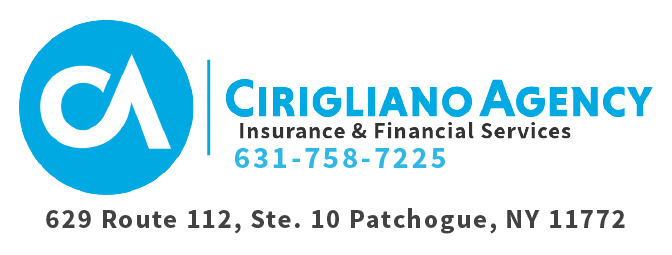 This document is strictly confidential. Your information will be not be shared.OCCUPATIONDEPENDENTSRESIDENCEINSURANCELIABILITIESASSETSDo you own any of the following?THANK YOU.Date Completed:Client Name:  M  F   Date of Birth:Citizenship: SS #:Driver’s License State: Driver’s License ID #:Driver’s License Issued Date: Driver’s License Expiration Date:Home Address:How long have you lived at this address?  Do You:Own Rent Cell Phone:Email:Height:        Weight:     Primary Doctor:Do you smoke?Yes No Do you take prescription medications?Yes No If yes, please list medications.Spouse Name:  M  F   Date of Birth:Citizenship: SS #:Driver’s License State: Driver’s License ID #:Driver’s License Issued Date: Driver’s License Expiration Date:Cell Phone:Email:Height:        Weight:     Primary Doctor:Does your spouse smoke?Yes No Does your spouse take prescription medications?Yes No If yes, please list medications.Client Job Title:Employer:Street Address:City:State:Zip:Phone Number:# of Years Employed:Income:Spouse Job Title:Employer:Street Address:City:State:Zip:Phone Number:# of Years Employed:Income:Do you have any children?Yes No If yes, how many?Child’s Name:  M  F   Date of Birth:Occupation:Child’s Name:  M  F   Date of Birth:Occupation:Child’s Name:  M  F   Date of Birth:Occupation:Child’s Name:  M  F   Date of Birth:Occupation:Child’s Name:  M  F   Date of Birth:Occupation:How do you feel about saving for children’s college education?Have you implemented any kind of savings plans yet?Yes No VALUEREMAINING MORTGAGEINTEREST RATEYEARS LEFTINSUREDCOMPANYPOLICY #YEAR ISSUEDTYPEFACE AMTANNUAL PREMIUMCURRENT CASH VALUEDo you have any long-term care insurance policies?Yes No If yes, please specify:Do you have any special interests or health conditions that could affect your insurance planning?  Yes  No  If yes, please specify:ClientSpouseMONTHLYANNUALLYMortgageUtilitiesCableHome PhoneCell PhoneFoodCar PaymentsCar InsuranceLife Insurance529 PlanCredit CardsEntertainmentMonthly Dues / Membership FeesTOTAL EXPENSESTOTAL TAXESIs there any income from other sources?Yes No Source:Attorney:  Phone #:Accountant:  Phone #:    TYPEVALUEOWNED BYFINANCIAL INSTITUTION Savings Checking CD T Bills Tax-free Bond Funds Income Funds IRAs 401K Pension Credit Unions Stocks Mutual FundsWhat are your investment goals?Are you happy with your rate of return?Yes No 